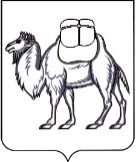 ТЕРРИТОРИАЛЬНАЯ ИЗБИРАТЕЛЬНАЯ КОМИССИЯГОРОДА ОЗЕРСКА  Р Е Ш Е Н И Е 22 марта 2023 года                                                                                 № 39/150-5г. ОзерскО количественном  составе участковых избирательных  комиссий, формируемых на территории Озерского городского округа	В соответствии с пунктом  3  статьи  27  Федерального  закона  от 12.06.2002  № 67-ФЗ «Об основных  гарантиях избирательных  прав  и  права  на  участие  в  референдуме  граждан  Российской Федерации»,   постановлением Центральной избирательной комиссии от 15.03.2023 №111/863-8 «О Методических  рекомендациях  о порядке  формирования  территориальных, окружных  и  участковых  избирательных  комиссий», территориальная избирательная комиссия города Озерска  РЕШАЕТ:1.	Утвердить  количественный состав участковых избирательных  комиссий, формируемых на территории Озерского городского округа (прилагается).2.	Признать утратившим силу решение территориальной избирательной комиссии города Озерска  от 03 апреля 2018 года № 38/236-4 «О  количественном  составе  участковых  избирательных  комиссий города Озерска».3.	Направить  настоящее  решение  в  избирательную  комиссию  Челябинской области для размещения в информационно-телекоммуникационной сети «Интернет». 4.	Контроль за выполнением настоящего решения возложить на председателя территориальной  избирательной  комиссии  города  Озерска Рожкова А.С. Председатель комиссии                                                                      А.С. РожковСекретарь комиссии                                                                         Л.М. СайдуллинаКоличественный состав участковых избирательных  комиссий, формируемых на территории Озерского городского округаПриложение к решению территориальной избирательной комиссии города Озерска от 22.03.2023 № 39/150-5№п/пУчастковая избирательная комиссияЧисло членовкомиссии с  правом  решающего  голоса1. Участковая избирательная комиссия избирательного участка № 124092.Участковая избирательная комиссия избирательного участка № 124193.Участковая избирательная комиссия избирательного участка № 1242114.Участковая избирательная комиссия избирательного участка № 124395.Участковая избирательная комиссия избирательного участка № 1244116.Участковая избирательная комиссия избирательного участка № 124597.Участковая избирательная комиссия избирательного участка № 1246118.Участковая избирательная комиссия избирательного участка № 1247119.Участковая избирательная комиссия избирательного участка № 1248910.Участковая избирательная комиссия избирательного участка № 12491111.Участковая избирательная комиссия избирательного участка № 12501112.Участковая избирательная комиссия избирательного участка № 1251913.Участковая избирательная комиссия избирательного участка № 1252914.Участковая избирательная комиссия избирательного участка № 1253915.Участковая избирательная комиссия избирательного участка № 1254916.Участковая избирательная комиссия избирательного участка № 12551117Участковая избирательная комиссия избирательного участка № 12561118. Участковая избирательная комиссия избирательного участка № 12571119.Участковая избирательная комиссия избирательного участка № 12581120.Участковая избирательная комиссия избирательного участка № 12591121.Участковая избирательная комиссия избирательного участка № 12601122.Участковая избирательная комиссия избирательного участка № 12611123.Участковая избирательная комиссия избирательного участка № 12621124.Участковая избирательная комиссия избирательного участка № 1263925.Участковая избирательная комиссия избирательного участка № 1264926.Участковая избирательная комиссия избирательного участка № 12651127.Участковая избирательная комиссия избирательного участка № 12661128.Участковая избирательная комиссия избирательного участка № 12671129.Участковая избирательная комиссия избирательного участка № 1268930.Участковая избирательная комиссия избирательного участка № 12691231.Участковая избирательная комиссия избирательного участка № 12701232.Участковая избирательная комиссия избирательного участка № 1271533.Участковая избирательная комиссия избирательного участка № 22271234.Участковая избирательная комиссия избирательного участка № 22289